10:00 am	ACTION ITEM: Application Z18-24 a request for a conditional use permit filed by Steve and Cindy Derrick seeking approval to establish a single-family residence on an approximately 5-acre parcel to be split from a larger 20-acre parcel on Pioneer Road SW of Homedale.11:00 am	ACTION ITEM: Application Z18-25 a request for a conditional use permit filed by James Ross seeking approval to establish a one-lot residential subdivision on an approximately 5-acre parcel at the corner of River Road and Fox Run Road NW of Homedale.12:00 pm	Recess for lunch1:00 pm 	The Commission will hold a public comment meeting on proposed amendments to the zoning ordinance, including adding a definition of light industrial, adding light industrial as an allowed use in the Multi-use zone, and adding residential subdivision as an allowed use in the Residential zone.2:00 pm	Administrative matters: sign decisions, minutes, and set August meeting. 2:30 pm	Adjourn Any person in need of special accommodations to participate in the above-noticed meeting should contact the planning and zoning office at least seven days prior to the meeting. Copies of all materials for proposed projects are available for review in the planning and zoning office. For additional information, please contact planning staff at 208-495-2095 ext. 2, Owyhee County Annex Building, 17069 Basey St., Murphy, Idaho 83650.AGENDA OWYHEE COUNTY PLANNING & ZONING 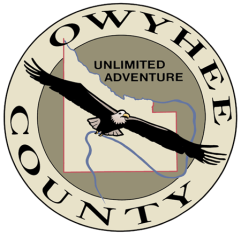 July 25, 2018
Connie Brandau – Chair  
Scott Jensen – Vice ChairChad Nettleton – Commissioner Bob Thomas – CommissionerRich Curtis – Commissioner 17069 Basey St., Murphy, ID 83650